بسم الله الرحمن الرحيمالمريح لإختصارات لوحة المفاتيح (الكيبورد)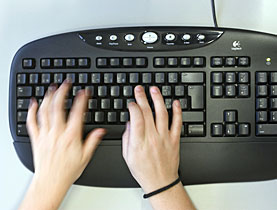 إعداد :المهندس: احمد عبدالله علي  تلفون 249910592626-249121833024Email:  ahmed-it85@live.comCtrl+ A   تحديد الكلCtrl+ B زيادة سمك الخطCtrl+ C نسخCtrl+ D اضافة الموقع للمفضلةCtrl+ F البحث داخل النافذة النشطةCtrl+ H فتح ملف المحفوظاتCtrl+ I جعل الخط مائلد + Ctrl : تكبير النصج + Ctrl : تصغير النص Ctrl+ N فتح نافذة جديدةCtrl+ O فتح موقع جديدCtrl+ PطباعةCtrl+ R اعادة تحميل الصفحةCtrl+ S حفظCtrl+ U وضع خط تحت الكلمةCtrl+ V لصقCtrl+ W اغلاق بعض النوافذCtrl+ X   قصCtrl+ Y   تكرار كتابة الكلمةCtrl+ Z تراجع                    فتح قائمة ابدأ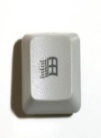 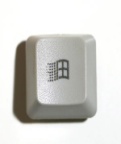             +L     اغلاق النافذة+      E فتح الكمبيوتر+D      عرض سطح المكتب+R      فتح مربع الحوار النشغيل+F       البحث في المجلد الوحد+M      تصغير النوافذ+     U فتح ادارة المواد المساعدة  +    Tab التنقل بين الملفات         +F1        عرض تعليمات ويندوز    +  Break    عرض خصاص النظامF1     عرض التعليماتF2 اعادة تسمية الملفF3 البحث في الملفات او المجلداتF4   التكرارF5  تحديثF6  التنقل بين عناصر الشاشةF12    حفظ بإسمAlt+Enter عرض خصائص شريط المهام والقائمة ابدأAlt+ tab    التنقل بين الملفاتAlt+ esc   التنقل بين النوافذ حسب ترتيب فتحهاAlt+F4     اغلاق Alt+ Space  فتح القائمة النشطةAlt + S : قائمة تنسيقAlt + J : قائمة تعليمات[ + Alt : قائمة جدول] + Alt : قائمة أدواتAlt + U : قائمة عرضAlt + P : قائمة تحريرAlt + L : قائمة ملف“ + Alt : قائمة إطارAlt + Q : تعديل مسطرةحرف ذ + SHIFT : الشدةحرف ض + SHIFT : الفتحةحرف ص SHIFT + : تنوين الفتحةحرف ت + SHIFT : الضمةحرف ق + SHIFT : الضمتينحرف ش + SHIFT : الكسرحرف س + SHIFT : الكسرتينSHIFT + TAB : للتنقل بإتجاه الخلف أي عكس التنقلSHIFT + END : يحدد لك النص من أوله إلى آخرهSHIFT + Home : يحدد لك النص من آخره إلى أولهSHIFT + Insert : لصق الكائن المنسوخSHIFT + F10 : لعرض قائمة الإختصارات لصفحة أو لرابط معينالسهم يمين/ يسار + SHIFT : لتحديد النص المراد تحديدهيمين Ctrl+ SHIFT : لنقل الكتابة إلي اليمينيسار Ctrl + SHIFT : لنقل الكتابة إلي اليCtrl+Shift + K :   تحويل الحروف – CapitalShift + F3 : تحويل الحروف – CapitalCtrl+Shift + L : وضع نقطة عند بداية النصCtrl+Alt + E : حواشي سفلية ترقيم رومانيCtrl+Alt + R : وضع علامة ®Ctrl+Alt + T : وضع علامة ™Ctrl+Alt + C : وضع علامة ©Ctrl+Alt + I : معاينة الصفحة قبل الطباعةShift + F7 : قاموس المرادفاتCtrl+Alt + F1 : معلومات النظام							ENTER : للذهاب للرابطة المختارةESC :لإيقاف تحميل وفتح الصفحةHOME : للإنتقال إلي بداية الصفحةEND : للإنتقال إلي نهاية الصفحةPage Up : للإنتقال إلي أعلي الصفحة بسرعة عاليةPage Down : للإنتقال إلي أسفل الصفحة بسرعة عاليةSpace : تصفح الموقع بكل سهولهBackspace : طريقه سهله للرجوع للصفحه السابقةDelete : طريقه سريعه للحذفTab : للتنقل بين الروابط في الصفحة وصندوق العنوالحقوق محفوظة © 2014م احمد عبالله عليتلفون 249910592626-249121833024Email:  ahmed-it85@live.com